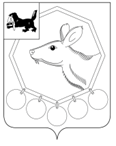 08.10.2018г. №508р/18РОССИЙСКАЯ  ФЕДЕРАЦИЯИРКУТСКАЯ ОБЛАСТЬМУНИЦИПАЛЬНОЕ ОБРАЗОВАНИЕ «БАЯНДАЕВСКИЙ РАЙОН»МЭРРАСПОРЯЖЕНИЕ ОБ УТВЕРЖДЕНИИ ПОЛОЖЕНИЯ О КОМИССИИ, ОСУЩЕСТВЛЯЮЩЕЙ АНТИКОРРУПЦИОННУЮ ЭКСПЕРТИЗУ НОРМАТИВНЫХ ПРАВОВЫХ АКТОВ МУНИЦИПАЛЬНОГО ОБРАЗОВАНИЯ «БАЯНДАЕВСКИЙ РАЙОН» И ИХ ПРОЕКТОВВ соответствии с Федеральным законом от 25.12.2008 года №273-ФЗ «о противодействии коррупции», положениями Федерального закона от 17 июля 2009 года №172-ФЗ «Об антикоррупционной экспертизе нормативных правовых актов и проектов нормативных правовых актов», Методикой проведения антикоррупционной экспертизы нормативных правовых актов и проектов нормативных правовых актов, утвержденной постановлением правительства Российской Федерации от 26 февраля 2010 года №96 "Об антикоррупционной экспертизе нормативных правовых актов и проектов нормативных правовых актов", руководствуясь ст.ст. 33,48 Устава МО «Баяндаевский район»Утвердить положение о комиссии, осуществляющей антикоррупционную экспертизу нормативных правовых актов муниципального образования «Баяндаевский район» и их проектов.Настоящее положение вступает в силу со дня его официального размещения на официальном сайте администрации МО «Баяндаевский район».Контроль за исполнением настоящего распоряжения возложить на председателя организационно-управленческого комитета администрации МО «Баяндаевский район» Тыкшееву Л.С.И.о. мэраМО «Баяндаевский район»В.Р. Моноев Положение о комиссии, осуществляющей антикоррупционную экспертизу нормативных правовых актов муниципального образования «Баяндаевский район» и их проектов1. Общие положенияНастоящее Положение устанавливает порядок проведения антикоррупционной экспертизы муниципальных нормативных правовых актов, а так же проектов нормативных правовых актов муниципального образования «Баяндаевский район», в целях выявления в них положений, способствующих созданию условий для проявления коррупции, а также порядок работы антикоррупционной комиссии по проведению антикоррупционной экспертизы муниципальных нормативных правовых актов, проектов нормативных правовых актов (далее - комиссия) муниципального образования «Баяндаевский район».Под антикоррупционной экспертизой нормативных правовых актов, проектов нормативных правовых актов муниципального образования «Баяндаевский район» понимается деятельность, направленная на выявление в нормативных правовых актах (далее – НПА), проектах нормативных правовых актов муниципального образования «Баяндаевский район» положений, способствующих созданию условий для проявления коррупции, их последующего устранения, а так же предотвращения включения в них указанных положений.Коррупциогенными факторами, устанавливающими для правоприменителя необоснованно широкие пределы усмотрения или возможность необоснованного применения исключений из общих правил, являются:а) широта дискреционных полномочий - отсутствие или неопределенность сроков, условий или оснований принятия решения, наличие дублирующих полномочий государственного органа, органа местного самоуправления или организации (их должностных лиц);б) определение компетенции по формуле "вправе" - диспозитивное установление возможности совершения государственными органами, органами местного самоуправления или организациями (их должностными лицами) действий в отношении граждан и организаций;в) выборочное изменение объема прав - возможность необоснованного установления исключений из общего порядка для граждан и организаций по усмотрению государственных органов, органов местного самоуправления или организаций (их должностных лиц);г) чрезмерная свобода подзаконного нормотворчества - наличие бланкетных и отсылочных норм, приводящее к принятию подзаконных актов, вторгающихся в компетенцию государственного органа, органа местного самоуправления или организации, принявшего первоначальный нормативный правовой акт;д) принятие нормативного правового акта за пределами компетенции - нарушение компетенции государственных органов, органов местного самоуправления или организаций (их должностных лиц) при принятии нормативных правовых актов;е) заполнение законодательных пробелов при помощи подзаконных актов в отсутствие законодательной делегации соответствующих полномочий - установление общеобязательных правил поведения в подзаконном акте в условиях отсутствия закона;ж) отсутствие или неполнота административных процедур - отсутствие порядка совершения государственными органами, органами местного самоуправления или организациями (их должностными лицами) определенных действий либо одного из элементов такого порядка;з) отказ от конкурсных (аукционных) процедур - закрепление административного порядка предоставления права (блага);и) нормативные коллизии - противоречия, в том числе внутренние, между нормами, создающие для государственных органов, органов местного самоуправления или организаций (их должностных лиц) возможность произвольного выбора норм, подлежащих применению в конкретном случае.1.4. Коррупциогенными факторами, содержащими неопределенные, трудновыполнимые и (или) обременительные требования к гражданам и организациям, являются:а) наличие завышенных требований к лицу, предъявляемых для реализации принадлежащего ему права, - установление неопределенных, трудновыполнимых и обременительных требований к гражданам и организациям;б) злоупотребление правом заявителя государственными органами, органами местного самоуправления или организациями (их должностными лицами) - отсутствие четкой регламентации прав граждан и организаций;в) юридико-лингвистическая неопределенность - употребление неустоявшихся, двусмысленных терминов и категорий оценочного характера.Порядок и сроки проведения антикоррупционной экспертизы нормативных правовых актов и их проектов.Антикоррупционная экспертиза НПА, проектов НПА проводится при проведении правовой экспертизы комиссией по проведению антикоррупционной экспертизы НПА и их проектов (далее–комиссией) согласно методике, определенной Правительством Российской Федерации (далее – Методика).Антикоррупционная экспертиза НПА, проектов НПА проводится в течение 30 рабочих дней, а по требованию прокурора – 10 рабочих дней.Комиссия состоит из председателя Комиссии, а так же членов комиссии.Заседания Комиссии проводятся по мере необходимости. Комиссия правомочна принимать решения и выносить заключения, если на ее заседании присутствуют не менее половины её членов.Выявленные в НПА, проекте НПА коррупциогенные факторы отражаются в заключении, составляемом при проведении антикоррупционной экспертизы по форме согласно (Приложение 1).В заключении отражаются следующие сведения:  – дата и регистрационный номер заключения;  – основание для проведения антикоррупционной экспертизы;  – выявленные положения нормативно правового акта, способствующие созданию условий для проявления коррупции, с указанием структурных единиц документа (раздела, подраздела, пункта, подпункта, абзаца);  – перечень выявленных коррупциогенных факторов; –  предложения по устранению коррупциогенных факторов;Заключение оформляется на бланке администрации муниципального образования «Баяндаевский район» и подписывается председателем Комиссии.Заключение подлежит рассмотрению лицом, подготовившим НПА, проект НПА.При наличии разногласий, возникших при оценке указанных в заключении коррупциогенных факторов, автор НПА, проекта НПА подготавливает лист разногласий. Заключение и лист разногласий прикладываются к проекту НПА в печатном виде.По результатам рассмотрения заключения Комиссией принимается решение о внесении изменений в НПА, проект НПА, либо об отсутствии необходимости внесения изменений в НПА, проект НПА. Приложение 1к Положению о комиссии, осуществляющей антикоррупционную экспертизу нормативных правовых актов муниципального образования «Баяндаевский район» и их проектов Заключение по результатам проведения антикоррупционной экспертизывид и наименование нормативного правового акта (проекта нормативного правового акта) муниципального образования «Баяндаевский район» датаПредседатель комиссии №Коррупционный факторПоложения НПА, проекта НПА в которых выявлены коррупционные факторы Предложения  и рекомендации о способах устранения в нормативном правовом акте выявленных коррупционных факторов1234